Муниципальное учреждение дополнительного образования детейДом  детского творчестваг.УгличаПлан работына 2014/15  учебный год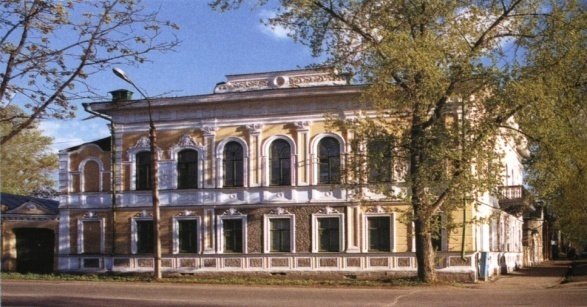 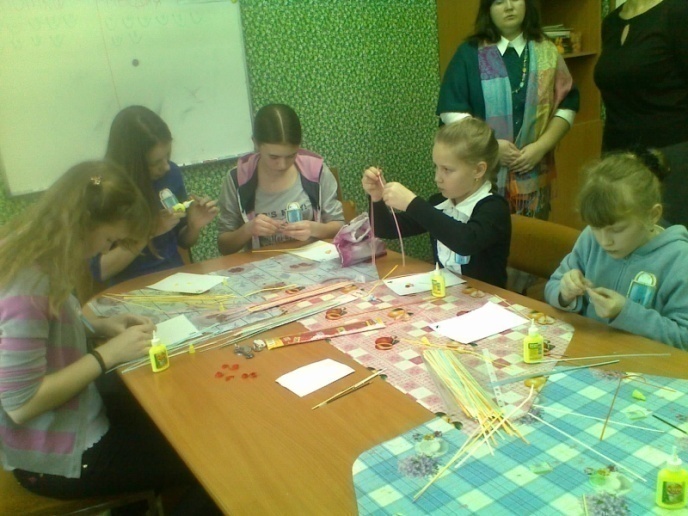 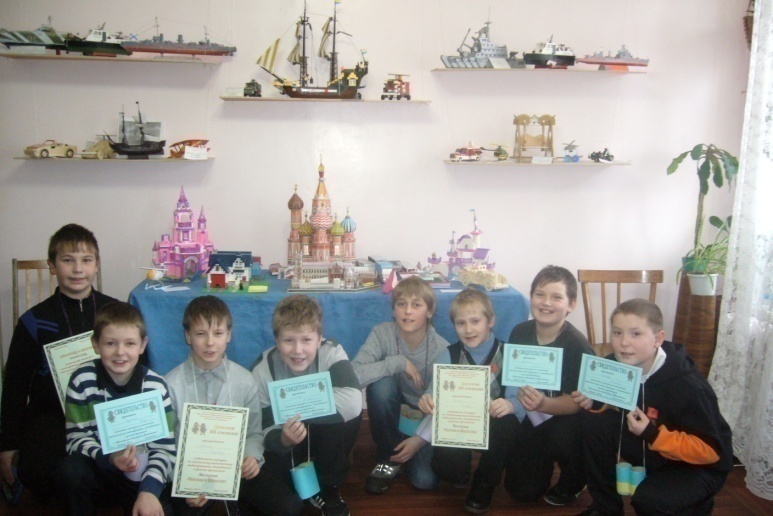 Цели и задачи на 2014/15 учебный  год.Цель:             Создание условий для удовлетворения образовательных потребностей  детей  и их родителей, для комфортного творческого общения и  труда педагогов учреждения.Задачи:1. Совершенствовать  образовательные программы  с  введением в  систему обучения     элементов с использованием новых   информационных технологий 2.  Совершенствовать систему мониторинга, оформления и представления  образовательных результатов обучающихся и личных достижений педагогов.3. Развивать деятельности станции юных натуралистов. Лицензировать  здание станции юннатов, как места ведения образовательной деятельности.4. Активизировать  участие педагогов и обучающихся в проектах с целью привлечения дополнительных средств на развитие учреждения.Организационно-педагогическая деятельность.Педагогические советы.3.2. Рабочие  совещания.3.3.  Организационно - педагогическая  деятельность.4.Административный контроль учебнойи других видов деятельности.4.1.Контроль учебной документации.4.2.   Контроль за качеством образовательных  услуг.5. Повышение профессиональной компетентности педагогических работников.5.1.  Методическая деятельность.5.2.   Повышение  профессиональной  компетентности  педагогических работников.5.3. Аттестация педагогических работников.5.4.  Открытые  занятия, мероприятия.6. Массовая и досуговая деятельность.6.1.  Массовые мероприятия, смотры, конкурсы для школьников района.6.1.1.   Интеграционные образовательные  программы.Соревнования, выставки, конкурсы, акции.6.2. Массовые внеучебные мероприятия для детей,занимающихся в творческих объединениях  ДДТ.6.2. Походы, экскурсии  для детей,занимающихся в творческих объединениях  ДДТ.7. Участие детей и педагоговДома детского творчествав смотрах, конкурсах, соревнованиях, фестивалях.7.1.  Областной, межрегиональный  уровень.7.2.   Муниципальный уровень.  Взаимодействие с  родителями .События в педагогическом коллективе.10. Административно-хозяйственная деятельность.10.1   Организационно-технические мероприятия по улучшению условий и охраны труда.10.2  Противопожарные  мероприятияМесяцТемаКто готовит1. Педагогические советы.1. Педагогические советы.1. Педагогические советы.Сентябрь«Цели , задачи и организация  деятельности учреждения в2014\15учебном  году»Макарова Н.В.Смирнова Г.А.Ноябрь«Ситуация успеха – как её создать»Камкова Т.В.Смирнова Г.А.Февраль«Введение  эффективного контракта в учреждении»Макарова Н.В.Смирнова Г.А.АпрельИтоги работы  Школы раннего развития «Росток» (малый педсовет)Жакова Г.Б.Смирнова Г.А.МайИтоги работы учреждения в 2014-15 учебном году.Макарова Н.В.Смирнова Г.А.Сентябрь- проведение организационного периода в учреждении;- планирование деятельности на новый учебный год.- инструктажи по охране труда, пожарной безопасности и антитеррору.Смирнова Г.А.Октябрь- Анализ комплектования учебных групп.- Итоги организации совместной деятельности по организации внеурочной деятельности для общеобразовательных школ.- Концепция развития дополнительного образования на период до 2020 года.Смирнова Г.А.Камкова   Т.В.Декабрь- Об организации работы в зимние каникулы.- Новое положение  и  отраслевое соглашение  по аттестации педагогических  и руководящих работников.Смирнова Г.А.Январь- Анализ финансово-хозяйственной деятельности      учреждения за 2014 год. - Анализ состояния учебной документации и сохранности контингента;Макарова Н.В.Краюшкина  О.С.Смирнова Г.А.Март -Об организации летней оздоровительной компании.- О работе  коллектива учреждения в летний период.- Избрание нового состава комиссии по урегулированию споров между участниками образовательного процесса. Смирнова Г.А.Апрель- Анализ участия творческих коллективов в фестивалях, конкурсах,соревнованиях.-О подготовке и итоговому периоду.Смирнова Г.А.МесяцДеятельностьДеятельностьОтветственныйИтогИтогсентябрьИзучение потребностей  детей и их родителей в программах, предложенных ДДТ  для организации  внеурочной деятельности.Изучение потребностей  детей и их родителей в программах, предложенных ДДТ  для организации  внеурочной деятельности.Смирнова Г.А. КамковаТ.В.Листы выбора. Комплектование групп.Листы выбора. Комплектование групп.сентябрьПроектирование деятельности учреждения.Проектирование деятельности учреждения.АдминистрацияПерспективный план работы.Перспективный план работы.сентябрьОрганизационная деятельность по комплектованию творческих объединений.Организационная деятельность по комплектованию творческих объединений.Смирнова  Г.А.Все педагоги.Списки групп детей.Списки групп детей.сентябрьРеклама образовательных услуг ДДТРеклама образовательных услуг ДДТКамкова  Т.В.Егоренко Е.В.Статьи в СМИ, наружная реклама.Статьи в СМИ, наружная реклама.сентябрьОрганизация занятий для учащихся 1 - 3  классов  по реализации программ внеурочной деятельности ООУ  в рамках введения новых ФГОС.Организация занятий для учащихся 1 - 3  классов  по реализации программ внеурочной деятельности ООУ  в рамках введения новых ФГОС.Смирнова Г.А.Камкова Т.В.Расписание.Учебные группы.Программы.Расписание.Учебные группы.Программы.сентябрьКомплектование  групп детей Школы раннего развития и Школы творческой ориентацииКомплектование  групп детей Школы раннего развития и Школы творческой ориентацииЖакова Г.Б.Камкова Т.В.Списки групп.Списки групп.сентябрьСоставление и сверка списков обучающихся.Составление и сверка списков обучающихся.Смирнова Г.А.Лазаренко Ю.А.Списки детейСписки детейСентябрьТарификация педагогических работников.Тарификация педагогических работников.Смирнова Г.А.Маклакова О.С.Тарификационная таблица, приказыТарификационная таблица, приказыСентябрьСоставление и утверждение учебного плана.Составление и утверждение учебного плана.Смирнова Г.А.Учебный планУчебный плансентябрьПодготовка и утверждение расписания занятийПодготовка и утверждение расписания занятийСмирнова Г.А.РасписаниеРасписаниедо 17  числа Ежемесячное текущее планированиеЕжемесячное текущее планированиеМакарова Н.В.Смирнова Г.А.План на месяцПлан на месяцсентябрьКоординация планов и программ на уровне районаКоординация планов и программ на уровне районаМакарова Н.В.Перспективный план работы.Перспективный план работы.Сентябрь-октябрьНоябрьЯнварьфевральРазработка положений конкурсов, смотров, фестивалей, соревнований, проводимых Домом творчества.       -     Конференция ТКД «Отечество»Туристские соревнования«Чудо-шашки», Экологические акции, программы,Экологические конкурсы, проекты.Конкурса фотографий и буклетов «Лучшие моменты путешествий» Положение о фестивале «Мастерская Винтика и Шпунтика»Конкурса исследовательских работ  «Первооткрыватели»Положение  о конкурсе «Магия слова»Положение о  выставке декоративно-прикладного творчества.Положение о фестивале «Моя родословная»Разработка положений конкурсов, смотров, фестивалей, соревнований, проводимых Домом творчества.       -     Конференция ТКД «Отечество»Туристские соревнования«Чудо-шашки», Экологические акции, программы,Экологические конкурсы, проекты.Конкурса фотографий и буклетов «Лучшие моменты путешествий» Положение о фестивале «Мастерская Винтика и Шпунтика»Конкурса исследовательских работ  «Первооткрыватели»Положение  о конкурсе «Магия слова»Положение о  выставке декоративно-прикладного творчества.Положение о фестивале «Моя родословная»Швец О.И.Соколов Н.В.Рыбакова М.А.Галямина Г.Т.Наумова А.С.Соколов Н.В.Егоренко Е.В.Камкова Т.В.Рыбакова М.А.Смирнова Г.А.Швец О.И.Тексты положенийТексты положенийСентябрьРазработка и утверждение графика работы персонала.Разработка и утверждение графика работы персонала.Макарова Н.В.Смирнова Г.А.ГрафикГрафикСентябрьУточнение  данных по педагогическим кадрам.Уточнение  данных по педагогическим кадрам.Смирнова Г.А.Лазаренко Ю.А.Список для Управления образования.Список для Управления образования.СентябрьКорректировка  образовательных   программ.Корректировка  образовательных   программ.Все педагогиСмирнова Г.А.Камкова Т.В.Швец О.И.Пакет образовательных программ учреждения.Пакет образовательных программ учреждения.Сентябрь-октябрьПополнение электронной базы данных:- об обучающихся- о педагогических кадрахПополнение электронной базы данных:- об обучающихся- о педагогических кадрахЕгоренко Е.В. Смирнова Г.А.Лазаренко Ю.А.База данных  АСИОУБаза данных  АСИОУСентябрьДекабрьПредставление документов в УО на награждение педагогов.Представление документов в УО на награждение педагогов.Смирнова Г.А.Решение трудового коллектива.Решение трудового коллектива.1 февраля1 августаАктуализация  информации на сайте учреждения об образовательных программах.Актуализация  информации на сайте учреждения об образовательных программах.Смирнова Г.А.Лазаренко Ю.А.МартСоставление графика отпусковработников.Составление графика отпусковработников.Смирнова Г.А.График отпусков для бухгалтерии.График отпусков для бухгалтерии.МартФормирование заявки для Управления образования  на организацию летних лагерей.Формирование заявки для Управления образования  на организацию летних лагерей.Смирнова Г.А.Заявка на потребность в летнем отдыхе 2015Заявка на потребность в летнем отдыхе 2015Апрель, майПрохождение медицинского осмотра работников.Прохождение медицинского осмотра работников.Лазаренко Ю.А.Оформленные медицинские книжки.Оформленные медицинские книжки.В течение годаРабота по организации и координации массовых городских мероприятий, проводимых ДДТ.Работа по организации и координации массовых городских мероприятий, проводимых ДДТ.Макарова Н.В.МайРабота по комплектованию летнего лагеря.Работа по комплектованию летнего лагеря.Смирнова Г.А.Приказ.Приказ.3.4.  Финансово-хозяйственная деятельность.3.4.  Финансово-хозяйственная деятельность.3.4.  Финансово-хозяйственная деятельность.3.4.  Финансово-хозяйственная деятельность.3.4.  Финансово-хозяйственная деятельность.3.4.  Финансово-хозяйственная деятельность.СентябрьСентябрьПроверка технических условий к нормам СанПиН и требованиям противопожарной безопасности.Макарова Н.В.Лазаренко Ю.А.Макарова Н.В.Лазаренко Ю.А.Планы  по охране труда и противопожарной безопасности.Октябрь-ноябрьОктябрь-ноябрьПролангирование договоров с обслуживающими организациямиМакарова Н.В.Краюшкина О.С. Макарова Н.В.Краюшкина О.С. ДоговорыОктябрь-ноябрьОктябрь-ноябрьИнвентаризация материальных ценностей.Краюшкина О.С. Лазаренко Ю.А.Краюшкина О.С. Лазаренко Ю.А.Ежеквар-тальноЕжеквар-тальноСдача отчетов в налоговую инспекцию, ФСС, балансового отчета в УОКраюшкина О.С.Краюшкина О.С.Электронная и печатная версия отчетовЕжеквар-тальноЕжеквар-тальноСверка расчетов по дебиторской и кредиторской задолженностиКраюшкина О.С.Краюшкина О.С.Ежеквар-тальноЕжеквар-тальноСоставление заявки на финансирование в УОКраюшкина О.С. Макарова Н.В.Краюшкина О.С. Макарова Н.В.Ежеквар-тальноЕжеквар-тальноАнализ хозяйственной деятельностиКраюшкина О.С.Краюшкина О.С.Справка.Ежемесячно до 25 числаЕжемесячно до 25 числаОформление табеля учета рабочего времени Смирнова Г.А.Краюшкина О.С.Смирнова Г.А.Краюшкина О.С.Табель.ЕжемесячноЕжемесячноПодготовка справки к отчету  Ф-П4Смирнова Г.А.Смирнова Г.А.Справка.ЕжемесячноЕжемесячноСписание расходных материалов.Лазаренко Ю.А.Краюшкина О.С.Лазаренко Ю.А.Краюшкина О.С.АктыСентябрьСентябрьИнструктаж по  охране труда и противопожарной безопасности педагогов и тех. персонала.Лазаренко Ю.А.Смирнова Г.А.Лазаренко Ю.А.Смирнова Г.А.Оформление журналаПриказы по учреждению.январьянварьПодготовка годового отчета-бухгалтерского-статистическогоКраюшкина О.С. Смирнова Г.А.Краюшкина О.С. Смирнова Г.А.январьянварьСдача данных персонифицированного учета в Пенсионный Фонд.Краюшкина О.С. Краюшкина О.С. январьянварьАрхивирование бухгалтерских документов длительного хранения и оформление новых.Краюшкина О.С. Краюшкина О.С. МесяцЧто проверяетсяКто проверяетИтогсентябрьПланы педагогов-организаторов, методистов.Планы внеучебной деятельности педагогов.Смирнова Г.А.Включение в перспективный план работысентябрь-октябрьОбразовательные программы и учебно-тематические планы.Смирнова Г.А.Камкова Т.В.Корректировка,Изменения  в   УТП.октябрьПамятки и инструкции по т/б,Макарова Н.В.Лазаренко Ю.А.Наличие памяток в учебных кабинетахоктябрьМедицинские справки  о допуске детей к занятиям.Смирнова Г.А.СправкаоктябрьУчебные журналы.  (полнота и правильность заполнения.)Смирнова Г.А.Замечания в журналах, справкаоктябрьУчебная  документация и методический  фонд педагога дополнительного образованияАхмедчановой М.В.Смирнова Г.А. Камкова Т.В.Подготовка к аттестации на первую  квалиф. категорию.октябрьДокументация и методический фонд педагога дополнительного образования  Игошевой И.В.Смирнова Г.А.Камкова Т.В.Подготовка к аттестации на первую  категориюноябрьУчебная  документация и методический  фонд педагога дополнительного образования  Белоусовой Е.В.Смирнова Г.А. Камкова Т.В.Подготовка к аттестации.ноябрьСтатистические отчеты педагогов по контингенту.Смирнова Г.А.Сводный статотчет.декабрьДокументы по учету родительских взносов.Краюшкина О.С.Справкаянварь, майДанные  мониторинга образовательной деятельности.Смирнова Г.А.Итоговые документы по каждому обучающ.январьСверка списков  детей, анализ сохранности контингента.Смирнова Г.А.Годовой статотчет.МайАналитические отчеты педагоговпо итогам годаСмирнова Г.А.Анализ работы учреждения.Ежемесячно  22-25 числа Проверка учебных журналов.Смирнова Г.А.Пометки, замечания  в журналах. майПланы  летней работы.Смирнова Г.А.МесяцЧто проверяетсяКто проверяетЦель, итогоктябрьЗанятия в т\о «Звездопад» ( мл.группы) , педагог Ахмедчанова М.В.Смирнова Г.А.Материалы  для  аттестации.октябрьЗанятия в т\о «Аккорд», педагог Игошева И.В.Смирнова Г.А.Материалы  для  аттестации.ноябрьЗанятия в т\о «Друзья природы» Смирнова Г.А.Представление на аттестациюдекабрьЗанятия в студии эстрадного вокала «СОЛОвей»Смирнова Г.А.Знакомство с коллективом и стилем работы педагога.февральУчебные занятия у педагога творческих объединений «Огонёк» и «Мягкая игрушка» Осиповой Д.В.Смирнова Г.А.Знакомство с коллективом и стилем работы педагога.апрельАнализ  качества работ детей творческих объединений прикладного творчества, представленных на муниципальной выставке ДПТ.Смирнова Г.А.СправкамайАнализ участия  творческих объединений туристского направления в соревнованиях.Соколов Н.В.Экран-таблицаМай Анализ участия педагогов и детей в конкурсных мероприятияхСмирнова Г.А.Аналитическая таблицаВ течение годаПосещение учебных занятий с целью контроля численности детей и соблюдения расписания занятий.Смирнова Г.А.В течение годаЗанятия  в группах  Школы творческой ориентации «Компас» Камкова Т.В.МесяцВид   методической деятельностиВид   методической деятельностиВид   методической деятельностиКто проводитМетодич. продуктМетодич. продуктПрограммированиеПрограммированиеПрограммированиеПрограммированиеПрограммированиеПрограммированиеПрограммированиеВ  течение годаВ  течение годаИндивидуальные  консультации для педагогов по  составлению и корректировке образовательных программ и тематических планов.Индивидуальные  консультации для педагогов по  составлению и корректировке образовательных программ и тематических планов.Смирнова Г.А.Швец О.И.Камкова Т.В.СентябрьСентябрьПодготовка  программ и учебно-тематических планов  к утверждению.Подготовка  программ и учебно-тематических планов  к утверждению.Камкова Т.В.Пакет образоват. программ учрежденияПакет образоват. программ учрежденияСентябрьСентябрьЗаседание методического совета по утверждению новых образовательных программ и планов работы клубных объединений..Заседание методического совета по утверждению новых образовательных программ и планов работы клубных объединений..Камкова Т.В.октябрьоктябрьИндивидуальная работа с педагогами по актуализации  программ Школы творческой ориентации «Компас» для организации внеурочной деятельности 1-4 классов ООУ.Индивидуальная работа с педагогами по актуализации  программ Школы творческой ориентации «Компас» для организации внеурочной деятельности 1-4 классов ООУ.Камкова Т.В.Пакет программ.Пакет программ.СентябрьСентябрьСоставление программы «Юные исследователи природы»Составление программы «Юные исследователи природы»Наумова А.С.ПрограммаПрограммаСентябрьСентябрьСоставление программы «Я познаю мир» (ШТО)Составление программы «Я познаю мир» (ШТО)Наумова А.С.Камкова Т.В.ПрограммаПрограммаСентябрьСентябрьСоставление программы «Мягкая игрушка»Составление программы «Мягкая игрушка»Осипова Д.В.Камкова Т.В.ПрограммаПрограммаСентябрьСентябрьСоставление программы «Выжигание по дереву»Составление программы «Выжигание по дереву»Осипова Д.В.Камкова Т.В.ПрограммаПрограммаСентябрьСентябрьСоставление программы «Поем вместе»Составление программы «Поем вместе»Сметанина В.В.Камкова Т.В.ПрограммаПрограммаСентябрьСентябрьНаписание программы элективных курсов для 9 классов по основам агрономии «Земледелец XXI века»Написание программы элективных курсов для 9 классов по основам агрономии «Земледелец XXI века»Наумова А.С.ПрограммаПрограммаОктябрь-ноябрьОктябрь-ноябрьРазработка нового маршрута для участия в военно-патриотической акции «Русь-2015»Разработка нового маршрута для участия в военно-патриотической акции «Русь-2015»Соколов Н.В.Описание маршрутаОписание маршрутаОктябрь-ноябрьОктябрь-ноябрьРазработка нового маршрута по верхнему бьефу реки Волги.Разработка нового маршрута по верхнему бьефу реки Волги.Соколов Н.В.Описание маршрутаОписание маршрутаМайМайАнализ и корректировка образовательных программАнализ и корректировка образовательных программКамкова Т.В.Швец О.И.В течение годаВ течение годаРазработка новых маршрутов походов выходного дня.Разработка новых маршрутов походов выходного дня.Соколов Н.В.Методическая помощь педагогическим работникам,методическое обеспечение образовательного процесса.Методическая помощь педагогическим работникам,методическое обеспечение образовательного процесса.Методическая помощь педагогическим работникам,методическое обеспечение образовательного процесса.Методическая помощь педагогическим работникам,методическое обеспечение образовательного процесса.Методическая помощь педагогическим работникам,методическое обеспечение образовательного процесса.Методическая помощь педагогическим работникам,методическое обеспечение образовательного процесса.Методическая помощь педагогическим работникам,методическое обеспечение образовательного процесса.сентябрьсентябрьСоставление методического паспорта учреждения.Составление методического паспорта учреждения.Камкова Т.В.ноябрьноябрьСеминар для педагогов ДДТ и других ОУ «Исследовательская работа с детьми и формы её представления»Семинар для педагогов ДДТ и других ОУ «Исследовательская работа с детьми и формы её представления»Швец О.И.Камкова Т.В.В течение годаВ течение годаПомощь педагогам при написании работ для муниципальных и областных конкурсов обучающихся и пед.мастерства.Помощь педагогам при написании работ для муниципальных и областных конкурсов обучающихся и пед.мастерства.Камкова Т.В.Швец О.И.Наумова А.С.В течение годаВ течение годаРазработка и коррекция положений в соответствии с планом мероприятийРазработка и коррекция положений в соответствии с планом мероприятийШвец О.И.Камкова Т.ВВ течение годаВ течение годаВнедрение технологий поисково – исследовательской деятельности в учебный процесс.Внедрение технологий поисково – исследовательской деятельности в учебный процесс.Швец О.И.В течение годаВ течение годаПополнение банка современных педагогических технологийПополнение банка современных педагогических технологийШвец О.И.В течение годаВ течение годаПополнение картотеки газетно-журнальных статей.Пополнение картотеки газетно-журнальных статей.Камкова И.В.В течение годаВ течение годаПодбор методической литературы и аналитических материалов по запросам педагогов ДДТ и школ района.Подбор методической литературы и аналитических материалов по запросам педагогов ДДТ и школ района.Камкова Т.В.Декабрь-январьДекабрь-январьПомощь при составлении мониторинга к программе «Друзья природы» (Белоусова Е.В.)Помощь при составлении мониторинга к программе «Друзья природы» (Белоусова Е.В.)Швец О.И.Система мониторингаСистема мониторингаЯнварь-мартЯнварь-мартКурирование работы по подготовке участников областного конкурса образовательных проектов.Курирование работы по подготовке участников областного конкурса образовательных проектов.Камкова Т.В.22 декабря – 23 января22 декабря – 23 январяУчастие образовательной программы изостудии  в экспертизе для конкурса «Сердце отдаю детям»ГОУ ЯО ЦДЮУчастие образовательной программы изостудии  в экспертизе для конкурса «Сердце отдаю детям»ГОУ ЯО ЦДЮКамкова Т.В.Хлебушкина Л.Е.Апрель-майАпрель-майПомощь в подготовке участников IV Муниципальных Свято-георгиевских юношеских чтений «За други своя»Помощь в подготовке участников IV Муниципальных Свято-георгиевских юношеских чтений «За други своя»Швец О.И.сентябрьсентябрьИзучение запросов педагогов для подписки на периодические издания.Изучение запросов педагогов для подписки на периодические издания.Камкова Т.В.ежемесячноежемесячноОрганизация информационного дня методического кабинета – выставка обзора новинок методической литературыОрганизация информационного дня методического кабинета – выставка обзора новинок методической литературыКамкова Т.В.Сентябрь - октябрьСентябрь - октябрьПодготовка работ «Юннат-2014» к областному конкурсуПодготовка работ «Юннат-2014» к областному конкурсуНаумова А.С.октябрьоктябрьПомощь при составлении мониторинга к программе «Хореография» (Кадовбина Ю.А.)Помощь при составлении мониторинга к программе «Хореография» (Кадовбина Ю.А.)Камкова Т.В.Система мониторингаСистема мониторинганоябрьноябрьМетодическая помощь в подготовке к  участию в   региональном этапе конкурса «Сердце отдаю детям» Хлебушкиной Л.Е.Методическая помощь в подготовке к  участию в   региональном этапе конкурса «Сердце отдаю детям» Хлебушкиной Л.Е.Камкова Т.В.Смирнова Г.А.Презентация  образовательной программы, самопрезентация.Презентация  образовательной программы, самопрезентация.декабрьдекабрьПомощь при составлении мониторинга к программе «Начальное техническое моделирование» (Поварухина Е.А.)Помощь при составлении мониторинга к программе «Начальное техническое моделирование» (Поварухина Е.А.)Камкова Т.В.Система мониторингаСистема мониторингаДекабрьДекабрьРазработка системы мониторинга к образовательной программе «Юные исследователи природы»Разработка системы мониторинга к образовательной программе «Юные исследователи природы»Наумова А.С.ДекабрьДекабрьРазработка системы мониторинга к образовательной программе «Я познаю мир» (ШТО)Разработка системы мониторинга к образовательной программе «Я познаю мир» (ШТО)Наумова А.С.В течение годаВ течение годаРабота над методической темой «Использование ИКТ на учебных занятиях»Работа над методической темой «Использование ИКТ на учебных занятиях»Егоренко Е.В.Камкова Т.В.Комплекс материалов по использованию ИКТ, апробация на занятиях, анализКомплекс материалов по использованию ИКТ, апробация на занятиях, анализФевральФевральКонсультативная помощь Горбуновой С.В. при работе над методической темойКонсультативная помощь Горбуновой С.В. при работе над методической темойКамкова Т.В.Март-майМарт-майРабота над методической темой «Разработка занятий оригами для детей старшего дошкольного и младшего школьного возраста»Работа над методической темой «Разработка занятий оригами для детей старшего дошкольного и младшего школьного возраста»Мисяченко Л.Д.Камкова Т.В.Сборник конспектовСборник конспектовАпрельАпрельКонсультативная помощь Соколову Н.В. при работе над методической темой.Консультативная помощь Соколову Н.В. при работе над методической темой.Соколов Н.В.Камкова Т.В.В течен.годаВ течен.годаРабота над методической темой «Разработка проекта опытнического участка Станции юных натуралистов» (сбор и систематизация методического материала, оформление методической разработки)Работа над методической темой «Разработка проекта опытнического участка Станции юных натуралистов» (сбор и систематизация методического материала, оформление методической разработки)Наумова А.С.Методическая разработкаМетодическая разработкаПодбор материала для игровых программ Станции юных натуралистов:- Экологический праздник «День птиц» (Март)- Летние экологические игры «Царство Берендея» (Май);- Интернет-конкурс «Птичья столовая» (разработка положения, рассылка рекламы, подбор дидактического материала) – октябрь-апрельПодбор материала для игровых программ Станции юных натуралистов:- Экологический праздник «День птиц» (Март)- Летние экологические игры «Царство Берендея» (Май);- Интернет-конкурс «Птичья столовая» (разработка положения, рассылка рекламы, подбор дидактического материала) – октябрь-апрельНаумова А.С.Галямина Г.Т.В течение годаВ течение годаПосещение учебных занятий с целью оказания методической помощи.Посещение учебных занятий с целью оказания методической помощи.Камкова Т.В.Обобщение и распространение педагогического опыта.Обобщение и распространение педагогического опыта.Обобщение и распространение педагогического опыта.Обобщение и распространение педагогического опыта.Обобщение и распространение педагогического опыта.Обобщение и распространение педагогического опыта.Обобщение и распространение педагогического опыта.Март-майМарт-майОформление методической разработки «Занятия в творческом объединении «Родник», 1 год обучения» Оформление методической разработки «Занятия в творческом объединении «Родник», 1 год обучения» Камкова Т.В. Жакова Г.Б.Сборник конспектовСборник конспектовВ течение годаВ течение годаРазработка конспектов по предмету «Развивающие игры» (ШТО), подборка дидактического материала с использованием ИКТРазработка конспектов по предмету «Развивающие игры» (ШТО), подборка дидактического материала с использованием ИКТШвец О.И.Сборник конспектовСборник конспектовМарт-апрельМарт-апрельПомощь Карасёвой Л. З. в составлении методического пособия для творческого объединения «Волшебные петельки» (конспекты занятий и дидактический материал для детей 1и 2  г. об.)Помощь Карасёвой Л. З. в составлении методического пособия для творческого объединения «Волшебные петельки» (конспекты занятий и дидактический материал для детей 1и 2  г. об.)Швец О.И.Конспекты занятий и дидактический материалКонспекты занятий и дидактический материалВ течен.годаВ течен.годаПодготовка методического пособия (CD-сборника) мультимедийных презентаций из опыта работы педагогов ДДТ Подготовка методического пособия (CD-сборника) мультимедийных презентаций из опыта работы педагогов ДДТ Камкова Т.В.Егоренко Е.В.CD-сборникCD-сборникСентябрь-декабрьСентябрь-декабрьОбобщение опыта работы Хлебушкиной Л.Е. «Изучение приемов работы с акварелью с детьми младшего школьного возраста на занятиях ИЗО», печать в журналеОбобщение опыта работы Хлебушкиной Л.Е. «Изучение приемов работы с акварелью с детьми младшего школьного возраста на занятиях ИЗО», печать в журналеХлебушкина Л.Е.Камкова Т.В.Статья в журналеСтатья в журналеДекабрь Декабрь Распечатка методических материалов  по спасательным работам (ТПТ) и контрольно-туристскому маршруту Распечатка методических материалов  по спасательным работам (ТПТ) и контрольно-туристскому маршруту Соколов Н.В. Сборник методических рекомендаций.Сборник методических рекомендаций.февральфевральПрактическая помощь педагогам при подготовке детей к областному конкурсу исследовательских работ «Открытие юных»Практическая помощь педагогам при подготовке детей к областному конкурсу исследовательских работ «Открытие юных»Швец О.И.февральфевральПредставление  педагогических портфолио.Представление  педагогических портфолио.Все педагоги.ежемесячноежемесячноОформление подписки на периодическую печать.Оформление подписки на периодическую печать.Камкова Т.В.Ежемесячно на совещанииЕжемесячно на совещанииОбзор новинок  методической литературы, поступившей в методический кабинет.Обзор новинок  методической литературы, поступившей в методический кабинет.Камкова Т.В.В течение годаВ течение годаОсвещение работы учреждения в печати  и сбор информации о Доме творчества из периодической печати.Освещение работы учреждения в печати  и сбор информации о Доме творчества из периодической печати.Камкова Т.В.Статьи в «Угличской газете» и газете «Угличанин»Статьи в «Угличской газете» и газете «Угличанин»В течение года»В течение года»Подготовка исследовательских работ обучающихся к публикации в журнале «Юный краевед»Подготовка исследовательских работ обучающихся к публикации в журнале «Юный краевед»Швец О.И.Статьи в журнале Статьи в журнале ЯнварьЯнварьОбобщение опыта работы Белоусовой Е.В. на тему «Формы работы с детьми на занятиях в т/о «Друзья природы» Обобщение опыта работы Белоусовой Е.В. на тему «Формы работы с детьми на занятиях в т/о «Друзья природы» Швец О.И.Статья в журналеСтатья в журналеМетодическая помощь педагогам других образовательных учреждений.Методическая помощь педагогам других образовательных учреждений.Методическая помощь педагогам других образовательных учреждений.Методическая помощь педагогам других образовательных учреждений.Методическая помощь педагогам других образовательных учреждений.Методическая помощь педагогам других образовательных учреждений.Методическая помощь педагогам других образовательных учреждений.24 сентября24 сентябряОрганизационный сбор для классных руководителей 5 классов – участников  краеведческой игры «Углич –Родина моя»Организационный сбор для классных руководителей 5 классов – участников  краеведческой игры «Углич –Родина моя»Швец О.И.13 марта13 мартаСеминар по пешеходному  туризму   «Туристы-проводники».Семинар по пешеходному  туризму   «Туристы-проводники».Соколов Н.В.В течение годаВ течение годаКонсультации по вопросам организации туристской работы с детьми (проведение туристских походов, соревнований) для педагогов Гимназии №1, СОШ №2,3,5,6,7,,8,ФМЛКонсультации по вопросам организации туристской работы с детьми (проведение туристских походов, соревнований) для педагогов Гимназии №1, СОШ №2,3,5,6,7,,8,ФМЛСоколов Н.В.В течение годаВ течение годаКонсультации по организации деятельности детей на пришкольных участках.Консультации по организации деятельности детей на пришкольных участках.Наумова  А.С.В течение годаВ течение годаПодготовка инструкторов школьного туризма      (по заявкам школ)Подготовка инструкторов школьного туризма      (по заявкам школ)Соколов Н.В.апрельапрельСеминар по спортивному ориентированию для учителей ООУ района.Семинар по спортивному ориентированию для учителей ООУ района.Соколов Н.В.Внедрение  ИКТ технологий в образовательный процесс.Внедрение  ИКТ технологий в образовательный процесс.Внедрение  ИКТ технологий в образовательный процесс.Внедрение  ИКТ технологий в образовательный процесс.Внедрение  ИКТ технологий в образовательный процесс.Внедрение  ИКТ технологий в образовательный процесс.Внедрение  ИКТ технологий в образовательный процесс.Ежемесячно до 25 числаЕжемесячно до 25 числаЕжемесячно до 25 числаФормирование и отправка  материала для  диска   «События и люди»Формирование и отправка  материала для  диска   «События и люди»Формирование и отправка  материала для  диска   «События и люди»Егоренко Е.В.В течение годаВ течение годаВ течение годаСбор информации для сайта Дома детского творчестваСбор информации для сайта Дома детского творчестваСбор информации для сайта Дома детского творчестваЕгоренко Е.В.Кисин М.С.В течение годаВ течение годаВ течение годаОказание консультативной помощи  педагогам учреждения  по освоению  современных информационных технологий.Оказание консультативной помощи  педагогам учреждения  по освоению  современных информационных технологий.Оказание консультативной помощи  педагогам учреждения  по освоению  современных информационных технологий.Егоренко Е.В.В теч. годаВ теч. годаВ теч. годаСоздание  банка учебных занятий с использованием ИКТ.Создание  банка учебных занятий с использованием ИКТ.Создание  банка учебных занятий с использованием ИКТ.Егоренко Е.В.В течение годаВ течение годаВ течение годаИспользование мультимедийной техники при проведении мероприятий для обучающихся ДДТ и школьников района.Использование мультимедийной техники при проведении мероприятий для обучающихся ДДТ и школьников района.Использование мультимедийной техники при проведении мероприятий для обучающихся ДДТ и школьников района.Егоренко Е.В.В теч. годаВ теч. годаВ теч. годаСотрудничество с сайтом Углич –онлайн.Сотрудничество с сайтом Углич –онлайн.Сотрудничество с сайтом Углич –онлайн.Егоренко Е.В.В теч. годаВ теч. годаВ теч. годаработа с сайтом рассылок edu.yar.ruработа с сайтом рассылок edu.yar.ruработа с сайтом рассылок edu.yar.ruЕгоренко Е.В.В течение годаВ течение годаВ течение годаИспользование информационных услуг  Internet  в практике работы учреждения.Использование информационных услуг  Internet  в практике работы учреждения.Использование информационных услуг  Internet  в практике работы учреждения.Егоренко Е.В.Ежемесячно Ежемесячно Ежемесячно Участие в семинарах для ответственных за сайты ОУ.Участие в семинарах для ответственных за сайты ОУ.Участие в семинарах для ответственных за сайты ОУ.Егоренко  Е.В.В теч.годаВ теч.годаВ теч.годасоздание группы т/о «Волшебные петельки» в Контактесоздание группы т/о «Волшебные петельки» в Контактесоздание группы т/о «Волшебные петельки» в КонтактеЕгоренко Е.В.До 20 октябряДо 20 октябряДо 20 октябряРазмещение базы данных по кадрам и обучающимся на портале АСИОУ.Размещение базы данных по кадрам и обучающимся на портале АСИОУ.Размещение базы данных по кадрам и обучающимся на портале АСИОУ.Егоренко Е.В.Лазаренко Ю.А.Смирнова Г.А.В теч.годаВ теч.годаВ теч.годаизменение структуры сайта Дома детского творчестваизменение структуры сайта Дома детского творчестваизменение структуры сайта Дома детского творчестваЕгоренко Е.В.в течение года Создание презентаций для применения их в учебной деятельности работы творческих объединений ДДТт/о "LitlleEnglichmen"«Места жительства» (сентябрь)2) т/о «Волшебные петельки»- «Этическая грамматика» (в гостях, за столом) 4 г.о.- «Азбука стиля» 5 г.о. (апрель)- «Вязаные аксессуары» ( февраль)- «Уют в доме при помощи вязаных изделий»- «История жаккардового узора» (сентябрь)«Этика» (подросток и мода, гармония в одежде) март, 3 г.о.3) т/о «Самоделкин»- Фильмы: Из истории авиации (ноябрь), Автомобили (октябрь), История военной техники (январь), Роботостроение ( январь), Кораблестроение (февраль);- Техника безопасности (сентябрь) ( как правильно пользоваться ножницами)- Мастер-классы по техническому творчеству ( обзорная) декабрь.4) т/о «Родник»2 г.о.- Фразеологические сочетания (январь)- Викторина по сказкам А.С. Пушкина (март)- «Мороз и солнце! День чудесный!» (загадки, сказки, стихи, картины художников о зиме) декабрь- «Игрушки любят все» (февраль)- «Великий баснописец М.А.Крылов и его басни» апрель 5) изостудия «Лунный свет»1 г.о.- Тёплые и холодные цвета ( конец сент. – начало окт.) 7-10 мин.- Какие бывают краски (октябрь) 10-15 мин.- Как рисуют воду? (ноябрь) 10 мин.- Декоративно-прикладное творчество ( фильм или мультфильм для детей 6-7 лет) ноябрь-декабрь, 10 мин.- Про рыб (морские, аквариумные рыбки красочного окраса, формы) декабрь – январь, 10 мин.- Мультфильм о Рождестве ( январь), 10-15 мин.- История рождественских открыток ( печать)- Отрывок м/ф «Волшебник Изумрудного города» 9 д.б. виден город, замок), 10-15 мин.- глиняная игрушка ( Филимоновская, Абашевская, Дымковская, Хлуднёвская)- Фильм о Городце, мультфильм ( немного из истории + мастер-класс по изготовлении игрушки)- Гжель ( немного из истории + мастер-класс по изготовлении игрушки)- Викторина по промыслам для самых маленьких- м/ф «Чипполино» (10 мин)- Весенние пейзажи в творчестве русских и советских художников- Волга в творчестве художников.2 г.о.- Деревья (виды деревьев, парки, необычные деревья мира) – 10 мин.- Пейзаж как жанр.- Виды живописи- Народный орнамент- Фильм о башнях (какие бывают).3 г.о.- Стихи и загадки о цветах (роза, тюльпан, нарцисс, сирень) печать- Законы перспективы (линейная и воздушная), отдельно- Зима в творчестве русских художников (фото)- Арт-терапия ( печать текста)- Видео фильм ( пейзажи России).4 г.о.- Жостово( история, фабрика, фото подносов) – 15-20 мин- О глиняной игрушке (лепка и роспись) – 15 мин- фильм «мозаика как вид художественного творчества» - 15-20 мин- Год по восточному календарю ( о символах года в интересной, доступной форме)- Фильм «Как рисует акварель»- История русской кистевой росписи. Поэтапная техника, роспись к.-л. Изделия.5 г.о.- тест по народным промыслам- Гжель (о фабрике, показать на карте, видео посёлка и фабрики, как делают изделие, виды гжели (с позолотой, цветная*)- Городец (вся информация)*- фото глиняных игрушек с текстом- Художественные промыслы Урала*- Мезенская Роспись*- Хохлома*+роспись по золотому фону- Жостово* (фото, видео)- Ростовская финифть*- Великоустюжское чернение по серебру ( только фото)- Павлопосадские платки (фильм)*- Вологодское кружево*- Русский народный костюм (сарафаны, кокошники, свадебный и бытовой наряд, на картинах художников)- Свадебные платья. Показ мод. (видео)- Русская матрёшка. Семёновская. Загорская, Полховская и др. (печать текста)- Полхов Майдан*- Азербайджанская вышивка (фото)- Новые креативные техники в декоративно-прикладном творчестве (декупаж, тесто, тиснение на фольге и т.д.)- Видеотест о всех промыслах ( сложный)Егоренко Е.В.МесяцФорма, темаКто проводитУчастникиСентябрь–декабрь  1 раз в месяцСтажировочная площадка  «Проектная и исследовательская деятельность обучающихся эколого-биологического профиля в свете требований ФГОС»ГОАУЯО ЦДЮНаумова А.С.Сентябрь –декабрь  1 раз в месяцСтажировочная площадка  «Методическое обеспечение процессов развития УДОД»ГОАУЯО ЦДЮСмирнова Г.А.18 сентябряСеминар  «Актуализация  общеобразовательных программ дополнительного образования детей»ГОАУ ЯО ЦДЮТур. и  эк.Камкова Т.В.Смирнова Г.А.Сентябрь –декабрь  1 раз в месяцСтажировочная площадка  «Гармоничное развитие одаренного ребенка: новые технологии (социальное проектирование, техники арт-терапии и сказкотерапии)»ГОУ ЯО ЦДЮШвец О.И.Сентябрь –декабрь  1 раз в месяцСтажировочная площадка  «Ландшафтный дизайн»ГОУ ЯО ЦДЮНаумова А.С.3 февраляСеминар для конкурсантов «Сердце отдаю детям» ГОУ ЯО ЦДЮХлебушкина Л.Е.В течение годаОбучение на  мастер-классах, стажёрских площадках и семинарах. ( по приглашению)ГОУ ЯО ЦДЮСмирнова Г.А.МесяцВиды деятельностиОтветственныйСентябрь- октябрьМетодическая помощь Ахмедчановой М.В..  в  написании самоанализа своей деятельности для прохождения аттестации на первуюквалификационную категорию.Смирнова Г.А.Сентябрь- октябрьМетодическая помощь Ахмедчановой М.В..  в  полдготовке методического фонда для  прохождения аттестации на первую квалификационную категорию.Камкова Т.В.Ноябрь-декабрьПроцедура аттестации Ахмедчановой М.В.  на первую  квалификационную категорию.Смирнова Г.А.декабрьАттестация  на соответствие занимаемой должности  Белоусовой Е.В. и Гордеева А.П.Смирнова Г.А.Сентябрь-октябрьМетодическая помощь   Игошевой И.В.   в подготовке аналитического отчёта дляпрохождению  аттестации на первую квалификационную категорию.Смирнова Г.А.майФормирование списка педагогических работников, подлежащих аттестации на соответствие занимаемой должности.Смирнова Г.А.Май-июньПомощь в оформлении  заявлений на прохождение аттестации в   20015\16 учебном годуСмирнова Г.А.МесяцТворческое  объединение, педагогОктябрьТворческое объединение «Звездопад»» (педагог Ахмедчанова М.В.январьШкола раннего развития. Предметы, которые заканчиваются в первом полугодии.ноябрьОткрытые занятия по хореографии в старших крупах танцевального коллектива «Звездопад» для групп младшего возраста. Педагог  Кадовбина Ю.А.апрельШкола  раннего развития «Росток»( по графику  все предметы)Апрель - майТанцевальный коллектив  «Звездопад»- младшие группы( педагог Ахмедчанова М.В.)МесяцМесяцЧто проводитсяЧто проводитсяОтветственныйКраеведческая образовательная программа  «Углич- Родина моя»Краеведческая образовательная программа  «Углич- Родина моя»Краеведческая образовательная программа  «Углич- Родина моя»Краеведческая образовательная программа  «Углич- Родина моя»Краеведческая образовательная программа  «Углич- Родина моя»Для учащихся 5 классовДля учащихся 5 классовДля учащихся 5 классовДля учащихся 5 классовДля учащихся 5 классовоктябрьоктябрьИгровая программа  «Древнее прошлое Углича»Игровая программа  «Древнее прошлое Углича»Швец О.И.декабрьдекабрьИгровая программа  «Старинные улочки Углича»Игровая программа  «Старинные улочки Углича»Швец О.И.  февральфевральИгровая программа  «У обелиска Победы»Игровая программа  «У обелиска Победы»Швец О.И.  МайМайИгровая программа  «Царевич Дмитрий – покровитель детей»»Игровая программа  «Царевич Дмитрий – покровитель детей»»Швец О.И.  Для учащихся 6 классовДля учащихся 6 классовДля учащихся 6 классовДля учащихся 6 классовДля учащихся 6 классовоктябрьоктябрьоктябрьИгровая программа  «Таланты и поклонники.» ( театр, литература)Швец О.И.  декабрьдекабрьдекабрьИгровая программа  «Углич рукотворный»  (художники, народные умельцы)Швец О.И.  февральфевральфевральИгровая программа  «Восславим Углич в  музыке и песнях»Швец О.И.  МайМайМайИгровая программа  «Летопись в камне»  (архитектура)Швец О.И.  Для учащихся 7 классовДля учащихся 7 классовДля учащихся 7 классовДля учащихся 7 классовДля учащихся 7 классовоктябрьоктябрьоктябрьИгровая программа  «Крестьянская песня»Швец О.И.  декабрьдекабрьдекабрьИгровая программа  «Дело мастера боится»Швец О.И.  февральфевральфевральИгровая программа  «Углич купеческий»Швец О.И.  МайМайМайИгровая программа «От бала до боя»Швец О.И.  Экологическая образовательная  программа «Обитаемая планета»Экологическая образовательная  программа «Обитаемая планета»Экологическая образовательная  программа «Обитаемая планета»Экологическая образовательная  программа «Обитаемая планета»Экологическая образовательная  программа «Обитаемая планета»Этап   « Пернатые  друзья» для 2 классовЭтап   « Пернатые  друзья» для 2 классовЭтап   « Пернатые  друзья» для 2 классовЭтап   « Пернатые  друзья» для 2 классовЭтап   « Пернатые  друзья» для 2 классовНоябрьПознавательная игра«Птицы городов»Познавательная игра«Птицы городов»Познавательная игра«Птицы городов»Галямина Г.Т.ЯнварьПознавательная игра«Хищные птицы»Познавательная игра«Хищные птицы»Познавательная игра«Хищные птицы»Галямина Г.Т.МартПознавательная игра «Водоплавающие птицы»Познавательная игра «Водоплавающие птицы»Познавательная игра «Водоплавающие птицы»Галямина Г.Т.майПознавательная игра«Санитары полей и лесов»                                                                                                                                                                                            Познавательная игра«Санитары полей и лесов»                                                                                                                                                                                            Познавательная игра«Санитары полей и лесов»                                                                                                                                                                                            Галямина Г.Т.Этап  «Царство  животных»»  для 3 классовЭтап  «Царство  животных»»  для 3 классовЭтап  «Царство  животных»»  для 3 классовЭтап  «Царство  животных»»  для 3 классовЭтап  «Царство  животных»»  для 3 классовоктябрьПознавательная игра    «Хищники»Познавательная игра    «Хищники»Познавательная игра    «Хищники»Галямина Г.Т.декабрьПознавательная игра    «Травоядные»Познавательная игра    «Травоядные»Познавательная игра    «Травоядные»Галямина Г.Т.ФевральПознавательная игра   «Жители водоемов»Познавательная игра   «Жители водоемов»Познавательная игра   «Жители водоемов»Галямина Г.Т.апрельПознавательная игра  «Рептилии и амфибии»Познавательная игра  «Рептилии и амфибии»Познавательная игра  «Рептилии и амфибии»Галямина Г.Т.Этап  « Зеленые друзья» для  4 классовЭтап  « Зеленые друзья» для  4 классовЭтап  « Зеленые друзья» для  4 классовЭтап  « Зеленые друзья» для  4 классовЭтап  « Зеленые друзья» для  4 классовоктябрьПознавательная игра  «Зеленые  лекари»Познавательная игра  «Зеленые  лекари»Познавательная игра  «Зеленые  лекари»Галямина Г.Т.ДекабрьПознавательная игра  «И нужна  ваша  помощь»Познавательная игра  «И нужна  ваша  помощь»Познавательная игра  «И нужна  ваша  помощь»Галямина Г.Т.ФевральПознавательная игра  «Растения-подснежники»Познавательная игра  «Растения-подснежники»Познавательная игра  «Растения-подснежники»Галямина Г.Т.апрельПознавательная игра  «Будьте осторожны»Познавательная игра  «Будьте осторожны»Познавательная игра  «Будьте осторожны»Галямина Г.Т.МесяцЧто проводитсяОтветственный5-6сентябряКраеведческая игра  на фестивале  «По вехам истории»Швец О.И.Рыбакова М.А.2 октябряОрганизация  муниципального этапа конкурса «Юннат – 2013»Наумова А.С.Галямина Г.Т.8 октябряЯнварьФевральМарт-апрельЭкологическая   программа  «В гостях у природы» для детей СРЦ «Радуга»:игра «Ребятам о зверятах»игра «В мире животных»игра «Птичий переполох»игра «В гостях у Красной книги»Галямина Г.Т.10  октябряСоревнования по туризму «Золотая осень»Соколов Н.В.Октябрь-апрельКонкурс фотографий и буклетов «Лучшие моменты путешествий»Соколов Н.В.17  октября Краеведческие чтения  «Углич и угличане в истории России»Швец О.И.29-30  октября – Конкурс-поход «Робинзон»Соколов Н.В.12,13,14ноябряГородские соревнования по шашкам «Чудо-шашки»  Макарова Н.В.Рыбакова М.А.ноябрьСоревнования «Чудо-шашки»среди сельских школМакарова Н.В.Рыбакова М.А.28 ноябряРайонная конференция участников туристско-краеведческого движения учащихся РФ  «Отечество»Швец  О.И. Галямина Г.Т.Соколов Н.В.12 декабряСоревнования по технике пешеходного туризма.Соколов Н.В.24-30 декабряНовогодние представления для  школьников района, сотрудничающих с Домом детского творчества по реализации программ внеурочной деятельности.Рыбакова М.А.Декабрь(до 15 декабря)Экологическая акция «В лесу родилась елочка»- Новогодней агитационной открытки- «Сказочная  ёлочка»(ёлочка из подручных материалов.)Галямина Г.Т.декабрьЭкологическая игра для дошкольников «Я дружу с букашкой, птичкой и ромашкой.Галямина Г.Т.январьЭкологический конкурс «Природа- наш дом»» :- конкурс поделок из бросового материала «В мире флоры и фауны»;- конкурс фотографий «Мир, в котором я живу»Галямина Г.Т.Октябрь-апрельЭкологический интернет-конкурс  «Птичья столовая» - изготовление и развешивание новых кормушек, - ремонт  прошлогодних кормушек;- изготовление и развешивание листовок с призывами подкормки птиц;-фотоотчёт по  конкурсу «Покормите птиц зимой»;Галямина Г.Т.январьЭкологическая игра для дошкольников «Волшебное путешествие в природу»Галямина Г.Т.30 январяСоревнования по вязке  узлов «Булинь»Соколов Н.В.февральЛыжный пробег «Во славу Углича» Соколов Н.В.17 - 20  февраляФестиваль технического творчества «Мастерская  Винтика и Шпунтика»Егоренко Е.В.27 февраляСоревнования по туризму «Туристёнок»  среди 3-4 классовСоколов Н.В.Март-апрельКонкурс «Домик для пернатого друга»- изготовление  и развешивание новых домиков для птиц;-проведение учёта и обследования старых скворечников;- развешивание листовок, призывающих строить домики для птиц.Галямина Г.Т.В течение  годаЭкскурсии по СЮН для учащихся  учреждений образования всех типов.Галямина Г.Т.мартЭкологический праздник «Встречаем пернатых друзей»Галямина Г.Т.3 апреляТуристские соревнования «Разлив»Соколов Н.В.апрельЭкологический праздник «Всемирный День воды»Галямина Г.Т.апрель«Экологическая акция «Зелёный автобус»-листовки с экологической тематикой в городском общественном транспорте.Галямина Г.Т.Май-июньЭкологическая  акция  «Зеленые друзья просят о помощи» по уборке бытового мусора  с охраняемых территорий (аллей, парков, скверов, рощ, боров)Галямина Г.Т.апрельВыставка ДПТ в рамках фестиваля «Радуга»Осипова Д.В.майСоревнования   «Безопасное колесо»Рыбакова М.А.26-28.маяСоревнования по туризму «Лето-2015»Соколов Н.В.Май- июньЭкологическая акция  «Сохраним голубое богатство нашего края» по очистке от бытового мусора рек, озер, прудов, благоустройство родников.Галямина Г.Т.Май- ИюньЭкологическая акция  «Помоги природе делом» по уборке от бытового мусора особо охраняемых территорий (аллей,скверов, парков,рощ, боров)Галямина Г.Т.Май- июньЭкологическая  акция «Родничок».-охрана,защита благоустройство, уборка и очистка  родников.Галямина Г.Т.15 маяСемейный фестиваль «Моя родословная»Швец О.И.майЭкологический праздник  с подведением итогов программы «Обитаемая планета»Галямина Г.Т.майАнализ участия  учреждений образования в  конкурсах и акциях, проводимых СЮН.Галямина Г.Т.июньАкция по очистке берегов Волги от мусора «Оберегай»Соколов Н.В.июньЭкологическая  игровая программа «Сказочный мир Берендея» для летних оздоровительных лагерейГалямина  Г.Т.ИюньиюльЭкскурсии по музею природы и живому уголку для детей летних лагерей.Галямина Г.Т.МесяцЧто проводитсяДля когоОтветственный27 сентябряВечер туристской песни «У костра»Дети клуба «Ритм»Игошева И.В.2 октябряПраздник  «Посвящение в ученики»1 год обучения Школы раннего развитияРыбакова М.А.Жакова Г.Б.октябрьИгровая программа«Что ты знаешь о былинах?»Т/о «Литературный Родник» 3г.о.Рыбакова М.А.Жакова Г.Б.25 октябряВечер, посвящённый  200-летию  М.Ю.ЛермонтоваДети клуба «Ритм»Игошева И.В.октябрьХэллоуинТ/о «Englishmеn»Рыбакова М.А.Горбунова С.В.ноябрьМалые жанры устного народного творчества«В стране загадок»Т/о «Литературный Родник» 2 г.о.Рыбакова М.А.Жакова Г.Б.29 ноябряКонцерт к Дню материДети клуба «Ритм» и т\о «Аккорд»Игошева И.В.ноябрь«Как играли наши предки?»Т/о «Литературный родник» 4г.о.Рыбакова М.А.Жакова Г.Б.Егоренко Е.В.18 декабряНовогодние посиделки.Т/о «Литературный родник»Жакова Г.Б.декабрьКонкурс среди обучающихся творческих объединений декоративно-прикладного творчества «Умелец»Обучающиеся этих т\оОсипова Д.В.27  декабряНовогодний вечер.Дети клуба «Ритм» и т\о «Аккорд»Игошева И.В.декабрьНовогодние представления.Все творческие объединенияРыбакова М.А.Осипова Д.В.январь«Героическая лирика»Т/о «Литературный родник» 3г.о.Рыбакова М.А.Жакова Г.Б.январьКонкурс «Виват, Терпсихора» танц. коллектив «Звездопад»Кадовбина Ю.А.Ахмедчанова М.В.январьКонцерт, посвящённый творчеству Леонида Дербенёва.Дети клуба «Ритм» и т\о «Аккорд»Игошева И.В.февраль«Словом можно возвысить, словом можно и убить»Т/о «Литературный Родник»   2 г.о.Рыбакова М.А.Жакова Г.Б.февральГерои книгВ. Драгунского-желанные гости мультфильмовТ/о «Литературный Родник» 4г.о.Рыбакова М.А.Жакова Г.Б.февраль«День Святого Валентина»Т/о «Englishmеn»Рыбакова М.А.Горбунова С.В.Егоренко Е.В.21 февраляВечер к Дню Защитников Отечества.Дети клуба «Ритм» и т\о «Аккорд»Игошева И.В.февральКонкурс исследовательских работ обучающихся ДДТПредставители  от каждого   т\оШвец О.И.мартКонкурс художественного чтения «Магия слова»Все т\оРыбакова М.А.7 марта Музыкальное кафе к празднику 8 Марта.Дети клуба «Ритм» и т\о «Аккорд»Игошева И.В.апрельДень первоапрельской шуткиТ/о «Englishmеn»Рыбакова М.А.Горбунова С.В.4 апреляМузыкальная юморинаДети клуба «Ритм» и т\о «Аккорд»Игошева И.В.апрельИгровая программа«А вам слабо?»Т/о «Литературный Родник» 2 г.о.Рыбакова М.А.Жакова Г.Б.апрельВеликий баснописец И.А. Крылов и его басниТ/о «Литературный Родник» 3г.о.Рыбакова М.А.Жакова Г.Б.апрельВыпускные праздники в Школе раннего развития.Жакова Г.Б.Рыбакова М.А.майИгровая программа«Вместе весело шагать»Т/о «Литературный Родник» 4г.о.Рыбакова М.А.Жакова Г.Б.март«День Матери»Т/о «Englishmеn»Рыбакова М.А.Горбунова С.В.майЗаключительный праздник«Good-byemyfriends»Т/о «Englishmеn»Рыбакова М.А.Горбунова С.В.майИгровые программы после открытых занятийтанцевальный коллектив «Звездопад»Рыбакова М.А. Ахмедчанова М.В.19 маяЗаключительный фестиваль творческих коллективов ДДТВсе объединенияСмирнова Г.А.Рыбакова М.А.МесяцЧто проводитсяДля когоОтветственныйсентябрьПалаточный лагерь на фестивале «По вехам истории»Швец О.И.январьПоездка в Мышкин на кубок  мира по лыжным гонкам.т\о «Соколята»Соколов Н.В.январьЛыжные прогулки в лесТ/о «Литературный родник»т\о «Звездопад»т\о «Соколята»Жакова Г.Б.Кадовбина Ю.А.Соколов Н.В.февральУчебный двухдневный поход на лыжах в г.Мышкинт\о «Соколята»Соколов Н.В.Февраль-мартЭкскурсия в г.Ростовт\о «Соколята»Соколов Н.В.Июнь-июльУчебный поход на байдарках по маршруту Улейма–Юхоть- Мышкин-Угличт\о «Соколята»Соколов Н.В.июньТрёхдневный поход по маршруту Углич-Боровушка-Угличт\о «Звездопад»Кадовбина Ю.А.В течение годаПоходы выходного днят\о «Соколята»Соколов Н.В.МесяцЧто проводитсяМесто проведенияПедагог12-13 сентябряМежрегиональные  соревнования по судомоделизму на кубок «Золотое кольцо»г.ЯрославльДавыдов С.В.26- 28 сентябряОбластной лагерныйсбор по спортивному  туризму  «Золотая осень»г.ЯрославльСоколов Н.В.Толокнова Е.В.Сентябрь-октябрьУчастие в мероприятиях общественного экологического движения «Лесной патруль ЦФО»Углич, лесной массив.Галямина Г.Т.5 октябряОткрытое первенство Костромской области по судомодельному спорту.Г.КостромаДавыдов С.В.15-17  октябряПрофильный лагерь   «Школа безопасности» ГОУ ЯО ЦДЮТурЭКСоколов Н.В.Толокнова Е.В.Бороздин А.М.27-31октябряОбластной  дистанционный конкурс   компьютерной графики среди обучающихся  компьютерных объединений школ и УДОД.ОЦДЮТТПоварухина Е.А.Егоренко Е.В.В течение годаСоревнования   судомодельному спорту ( при получении положения)Давыдов С.В.6 ноябряУстановочное совещание конкурсантов областного этапа конкурса «Сердце отдаю детям»Г.ЯрославльГОУ ЯО ЦДЮ Хлебушкина Л.Е.Смирнова Г.А.ноябрьОбластной фестиваль молодёжного творчества «Годы молодые» (хореография)ГАУ ЯО «Дворец молодёжи»Кадовбина Ю.А.Ноябрь- Концерт хореографического  коллектива «Забава» с участием хореографических коллективов области «Осенняя карусель»Г.ЯрославльГОУ ЯО ЦДЮ Ахмедчанова М.В.Кадовбина Ю.А.Ноябрь-декабрьЗаочный отборочный тур краеведческого конкурса учебно-исследовательских работ ТКД «Отечество»ЦДЮТуриЭкШвец О.И.декабрьОбластная выставка  детского технического и прикладного творчества «Рождественская звезда»ГОАУ ЯО ЦДЮТТОсипова Д.В.12 декабряОбластной конкурс исследовательских работ учащихся, участников ТКД «Отечество»ЦДЮТурЭКШвец О.И.До 18 декабряПредставление документов на конкурс «Сердце отдаю детям»ГОУ ЯО ЦДЮСмирнова Г.А.Камкова Т.В.Февраль-мартПросветительский   экомарафон  « Планета Земля -  наш общий дом»ГОУ ЯО ЦДЮ Галямина Г.Т.Февраль-мартКонкурс образовательных проектов.ГОУ ЯО ЦДЮКамкова Т.В.Егоренко Е.В.17,18,19 февраляВторой тур конкурса «Сердце отдаю детям»ГОУ ЯО ЦДЮСмирнова Г.А.Камкова Т.В.Хлебушкина Л.Е.25 февраля  Финал конкурса «Сердце отдаю детям»конкурса «Сердце отдаю детям»Хлебушкина Л.Е.февральОткрытые соревнования по судомодельному спорту.Г.РыбинскДавыдов С.В.Январь-мартапрельПоходы по местам боевой и трудовой славы «Русь-2015»Подведение итогов.ГОУ ЯО ЦДЮТурСоколов Н.В.март Участие в областном семинаре работников  образовательных учреждений, занимающихся туристской работой.ГОУ ЯО ЦДЮТурСоколов Н.В.мартУчастие в областных соревнованиях по спортивному туризму в закрытых помещениях.Г.Ярославль Толокнова Е.В.Соколов Н.В.апрельОбластная выставка детского технического и прикладного  творчества .ГОУ ЯО ЦДЮТТДавыдов С.В.Осипова Д.В.апрельОбластная конференция исследовательских работ обучающихся  УДОД»  Открытие юных»ГОУ ЯО ЦДЮШвец О.И.апрельОбластные соревнования по ориентированию «Подснежник»Г.ЯрославльСоколов Н.В.майУчастие в 36-м слёте-семинаре педагогов Ярославской областиГОУ ЯО ЦДЮТурСоколов Н.В. майОткрытое Первенство области по судомодельному спорту.Г.ЯрославльДавыдов С.В.июнь67  Областной оздоровительный лагерный сбор по туризму и ориентированию «Лето-2015»п.БорисоглебСоколов Н.В.июньОткрытые соревнования по судомодельному спорту.г.КостромаДавыдов С.В.МесяцЧто проводитсяМесто проведенияПедагогсентябрьФестиваль «По вехам истории»С.Ордино»Швец О.И.сентябрьКонцерт к Дню микрорайона «Солнечный»МЦ «Солнечный»Каловбина Ю.А.10 октябряСоревнования по туризму «Золотая осень»Туристские объединенияПедагоги туристских объединений29-30 октябряКонкурс-поход «Робинзон»Туристские объединенияПедагоги туристских объединенийфевральКонкурс учащихся объединений ДПТУДОД  «Умелец»ЦВРПедагоги объединений ДПТянварьКонкурс по вязке узлов  «Булинь-2014»ДДТПедагоги туристских т\о.февраль Лыжный пробег «Во славу Углича».Угличский районПедагоги туристских т\о.февральСоревнования по туризму среди обучающихся 3-4 классов «Туристёнок»ДДТПедагоги туристских т\о.мартКонкурс художественного чтения в рамках фестиваля детского творчества «Радуга»Жакова Г.Б.Ахмедчанова М.В.мартВыставка изобразительного искусства в рамках фестиваля детского творчества «Радуга» ДКОсипова Д.В.Хлебушкина Л.Е.апрельТуристские  соревнования  «Разлив»Территория  КремляСоколов Н.В.мартФестиваль детского творчества «Радуга»,Выступление  коллективов УДОД и учреждений культуры.ДККадовбина Ю.А.Ахмедчанова М.В.Игошева И.В.Галямина Г.Т.апрельФестиваль танца  «Волшебный танца миг»ДККадовбина Ю.А.Ахмедчанова М.В.апрельФестиваль «Танцевальный калейдоскоп» с.ПокровскоеКадовбина Ю.А.майЛетний  туристский оздоровительный сбор «Лето -2015»ДООЛ «Юность»Соколов Н.В.Педагоги турист.т\оИюньЭкологическая  акция «Оберегай»Берег р.ВолгаСоколов Н,В.Галямина Г.Т.МесяцФорма взаимодействияОтветственныйсентябрьОрганизационные родительские собрания  в творческих объединениях.Педагоги.В течение года Встречи с родителями перед походами и экскурсиями в т\о «Соколята».Соколов Н.В.сентябрьСобрание в Школе раннего развития «Содержание, организация занятий»Жакова Г.Б.По мере поступления детей в т\оЗаключение договоров с родителями на  внесение добровольных пожертвований на развитие  учреждения.Все педагоги.В течение годаРабота с родителями по  привлечению внебюджетных средств.Все педагоги.декабрьфевральмайТематические родительские собрания в Школе раннего развитияЖакова Г.Б.ДекабрьапрельАнкетирование родителей Школы раннего развития.Жакова Г.Б.март«Для милых дам» ( праздничное чаепитие с родителями)Т/о «Литературный родник»Жакова Г.Б.апрельКонцерт для родителей   в   т/о «Литературный родник»Жакова Г.Б.Март -АпрельОткрытые занятия с игровой программой и чаепитием в младших группах танцевального коллектива  «Звездопад».Ахмедчанова М.В.ДекабрьапрельРодительское собрание с чаепитием «Чему мы научились» в т\о «Соколята»Соколов Н.В.В течение годаИндивидуальная работа с родителями по вопросам  организации, содержания и результатов  обучения детей  по  ДОП.Все педагоги.МесяцФорма взаимодействияОтветственный1 октября Праздничный вечер к Дню пожилого человека.Рыбакова М.А.5 октября Поездка в КостромуШвец О.И.3 октябряПраздничный вечер, посвящённый Дню учителя.Рыбакова М.А.Осипова Д.А.ноябрьПоездка в театр им. Ф.ВолковаСмирнова Г.А.декабрьНовогодний вечер для педагогов.Рыбакова М.А.Осипова Д.А..мартПраздничный вечер, посвящённый Международному женскому  Дню 8 Марта.Рыбакова М.А.Осипова Д.А.майПоездка в АбрамцевоСмирнова Г.А.июньПоход на байдаркахСоколов Н.В.№Наименование мероприятийсрок выполненияответственный за выполнениеотместка о выполнении1Подготовка к отопительному сезону (опрессовка отопительной системы  СЮН и ДДТ)Август 2014г.Макарова Н.В.2Издать приказ о назначении ответственных лиц за организацию безопасной работы.до 31.09.14г.Макарова Н.В.Приказ №  от 3Вводный инструктаж работников по охране трудапо мере необходимостиСмирнова Г.А.Лазаренко Ю.А.4Инструктаж по охране труда на рабочем местесентябрьмартСмирнова Г.А.5Периодический медицинский осмотр работников учрежденияДо мая 2015г.Лазаренко Ю.А.6Проверка учебных журналов по проведению инструктажа по технике безопасности с детьмиоктябрь 2014г.Смирнова Г.А.Ремонт зала 2-го этажа2015г.Лазаренко Ю.А.Ремонт судомодельной мастерской:- отопление- электромонтажные работы- общестроительные работы2015г.Макарова Н.В.Замена электропроводки, установка дополнительных светильников-  в туалете,- в кабинете музыки и вокала- в театральном- в компьютерном- в коридоре 1-го этажа2014г.Макарова Н.В.Восстановление штукатурки на фронтоне здания ДДТ2014г.Макарова Н.В.Циклование пола в хореографическом зале2015г.Обследование состояния здания ДДТ, СЮНСдача акта в ХЭГсентябрь 2014г.апрель 2015г.Макарова Н.В.Пересмотреть должностные обязанности МОП  ДДТдо декабря 2014г.Макарова Н.В.№мероприятиесрокиОтветственныйОтметка о выполнении1Проведение противопожарного инструктажа  обучающихся с практической тренировкой по отработке плана эвакуации.сентябрь 2014г.февраль 2015г.Галямина  Г.Т.Педагоги 2Проверка состояния путей эвакуации, количества и состояния огнетушителейсентябрь 2014г.Лазаренко Ю.А.3Замена электропроводки  декабрь 2014г.1Проведение противопожарного инструктажа работников с практической тренировкой по отработке плана эвакуациисентябрь 2014г.февраль 2015г.Лазаренко Ю.А.2Проведение противопожарного инструктажа обучающихся с практической тренировкой по отработке плана эвакуациисентябрь 2014г.февраль 2015г.Педагоги3Издать приказы о назначении ответственных лиц за пожарную безопасность, противопожарном режиме.сентябрь 2014г.Макарова Н.В.4Проведение  инструктажа с работниками, работающими с электроприборамисентябрь 2014г.Лазаренко Ю.А.5Проверка состояния электропроводки и электрооборудования, используемого в ДДТсентябрь 2014г.Лазаренко Ю.А.6Проверка состояния путей эвакуации, количества и состояния огнетушителейсентябрь 2014г.Лазаренко Ю.А.7Проведение  технического обслуживания и проверки работоспособности внутреннего пожарного кранаоктябрь 2014г. апрель 2015г.Лазаренко Ю.А.8Произвести перекатку пожарного рукаваоктябрь 2014г. апрель 2015г.Титенков В.Ф.9Восстановление огнезащитного покрытия (штукатурки) на фронтоне зданиядекабрь 2014г.Лазаренко Ю.А.10Проверка состояния огнезащитной обработки чердачных помещенийоктябрь 2014г.Лазаренко Ю.А.